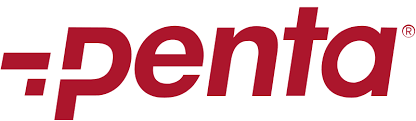 Penta Teknoloji Ürünleri Dağıtım Ticaret A.Ş.Penta Teknoloji Ürünleri Dağıtım Ticaret A.Ş.Penta Teknoloji Ürünleri Dağıtım Ticaret A.Ş.Penta Teknoloji Ürünleri Dağıtım Ticaret A.Ş.Penta Teknoloji Ürünleri Dağıtım Ticaret A.Ş.Penta Teknoloji Ürünleri Dağıtım Ticaret A.Ş.Penta Teknoloji Ürünleri Dağıtım Ticaret A.Ş.Penta Teknoloji Ürünleri Dağıtım Ticaret A.Ş.Penta Teknoloji Ürünleri Dağıtım Ticaret A.Ş.Penta Teknoloji Ürünleri Dağıtım Ticaret A.Ş.Penta Teknoloji Ürünleri Dağıtım Ticaret A.Ş.Penta Teknoloji Ürünleri Dağıtım Ticaret A.Ş.Penta Teknoloji Ürünleri Dağıtım Ticaret A.Ş.Penta Teknoloji Ürünleri Dağıtım Ticaret A.Ş.19.764.345.-TL* Nominal Değerli Payların Halka Arz Yoluyla Satışı ile İlgili19.764.345.-TL* Nominal Değerli Payların Halka Arz Yoluyla Satışı ile İlgili19.764.345.-TL* Nominal Değerli Payların Halka Arz Yoluyla Satışı ile İlgili19.764.345.-TL* Nominal Değerli Payların Halka Arz Yoluyla Satışı ile İlgili19.764.345.-TL* Nominal Değerli Payların Halka Arz Yoluyla Satışı ile İlgili19.764.345.-TL* Nominal Değerli Payların Halka Arz Yoluyla Satışı ile İlgili19.764.345.-TL* Nominal Değerli Payların Halka Arz Yoluyla Satışı ile İlgili19.764.345.-TL* Nominal Değerli Payların Halka Arz Yoluyla Satışı ile İlgili19.764.345.-TL* Nominal Değerli Payların Halka Arz Yoluyla Satışı ile İlgili19.764.345.-TL* Nominal Değerli Payların Halka Arz Yoluyla Satışı ile İlgili19.764.345.-TL* Nominal Değerli Payların Halka Arz Yoluyla Satışı ile İlgili19.764.345.-TL* Nominal Değerli Payların Halka Arz Yoluyla Satışı ile İlgili19.764.345.-TL* Nominal Değerli Payların Halka Arz Yoluyla Satışı ile İlgili19.764.345.-TL* Nominal Değerli Payların Halka Arz Yoluyla Satışı ile İlgili*Talebin satışa sunulan pay miktarından fazla olması halinde 1.581.148 TL nominal değerli paylar ek satışa konu olabilecektir.*Talebin satışa sunulan pay miktarından fazla olması halinde 1.581.148 TL nominal değerli paylar ek satışa konu olabilecektir.*Talebin satışa sunulan pay miktarından fazla olması halinde 1.581.148 TL nominal değerli paylar ek satışa konu olabilecektir.*Talebin satışa sunulan pay miktarından fazla olması halinde 1.581.148 TL nominal değerli paylar ek satışa konu olabilecektir.*Talebin satışa sunulan pay miktarından fazla olması halinde 1.581.148 TL nominal değerli paylar ek satışa konu olabilecektir.*Talebin satışa sunulan pay miktarından fazla olması halinde 1.581.148 TL nominal değerli paylar ek satışa konu olabilecektir.*Talebin satışa sunulan pay miktarından fazla olması halinde 1.581.148 TL nominal değerli paylar ek satışa konu olabilecektir.*Talebin satışa sunulan pay miktarından fazla olması halinde 1.581.148 TL nominal değerli paylar ek satışa konu olabilecektir.*Talebin satışa sunulan pay miktarından fazla olması halinde 1.581.148 TL nominal değerli paylar ek satışa konu olabilecektir.*Talebin satışa sunulan pay miktarından fazla olması halinde 1.581.148 TL nominal değerli paylar ek satışa konu olabilecektir.*Talebin satışa sunulan pay miktarından fazla olması halinde 1.581.148 TL nominal değerli paylar ek satışa konu olabilecektir.*Talebin satışa sunulan pay miktarından fazla olması halinde 1.581.148 TL nominal değerli paylar ek satışa konu olabilecektir.*Talebin satışa sunulan pay miktarından fazla olması halinde 1.581.148 TL nominal değerli paylar ek satışa konu olabilecektir.*Talebin satışa sunulan pay miktarından fazla olması halinde 1.581.148 TL nominal değerli paylar ek satışa konu olabilecektir.*Talebin satışa sunulan pay miktarından fazla olması halinde 1.581.148 TL nominal değerli paylar ek satışa konu olabilecektir.*Talebin satışa sunulan pay miktarından fazla olması halinde 1.581.148 TL nominal değerli paylar ek satışa konu olabilecektir.*Talebin satışa sunulan pay miktarından fazla olması halinde 1.581.148 TL nominal değerli paylar ek satışa konu olabilecektir.*Talebin satışa sunulan pay miktarından fazla olması halinde 1.581.148 TL nominal değerli paylar ek satışa konu olabilecektir.*Talebin satışa sunulan pay miktarından fazla olması halinde 1.581.148 TL nominal değerli paylar ek satışa konu olabilecektir.*Talebin satışa sunulan pay miktarından fazla olması halinde 1.581.148 TL nominal değerli paylar ek satışa konu olabilecektir.YURTİÇİ KURUMSAL YATIRIMCI TALEP FORMU(Aracı kurum, banka, portföy yönetim şirketi, fon, sigorta şirketleri v.b.)YURTİÇİ KURUMSAL YATIRIMCI TALEP FORMU(Aracı kurum, banka, portföy yönetim şirketi, fon, sigorta şirketleri v.b.)YURTİÇİ KURUMSAL YATIRIMCI TALEP FORMU(Aracı kurum, banka, portföy yönetim şirketi, fon, sigorta şirketleri v.b.)YURTİÇİ KURUMSAL YATIRIMCI TALEP FORMU(Aracı kurum, banka, portföy yönetim şirketi, fon, sigorta şirketleri v.b.)YURTİÇİ KURUMSAL YATIRIMCI TALEP FORMU(Aracı kurum, banka, portföy yönetim şirketi, fon, sigorta şirketleri v.b.)YURTİÇİ KURUMSAL YATIRIMCI TALEP FORMU(Aracı kurum, banka, portföy yönetim şirketi, fon, sigorta şirketleri v.b.)YURTİÇİ KURUMSAL YATIRIMCI TALEP FORMU(Aracı kurum, banka, portföy yönetim şirketi, fon, sigorta şirketleri v.b.)YURTİÇİ KURUMSAL YATIRIMCI TALEP FORMU(Aracı kurum, banka, portföy yönetim şirketi, fon, sigorta şirketleri v.b.)YURTİÇİ KURUMSAL YATIRIMCI TALEP FORMU(Aracı kurum, banka, portföy yönetim şirketi, fon, sigorta şirketleri v.b.)YURTİÇİ KURUMSAL YATIRIMCI TALEP FORMU(Aracı kurum, banka, portföy yönetim şirketi, fon, sigorta şirketleri v.b.)YURTİÇİ KURUMSAL YATIRIMCI TALEP FORMU(Aracı kurum, banka, portföy yönetim şirketi, fon, sigorta şirketleri v.b.)YURTİÇİ KURUMSAL YATIRIMCI TALEP FORMU(Aracı kurum, banka, portföy yönetim şirketi, fon, sigorta şirketleri v.b.)YURTİÇİ KURUMSAL YATIRIMCI TALEP FORMU(Aracı kurum, banka, portföy yönetim şirketi, fon, sigorta şirketleri v.b.)YURTİÇİ KURUMSAL YATIRIMCI TALEP FORMU(Aracı kurum, banka, portföy yönetim şirketi, fon, sigorta şirketleri v.b.)YURTİÇİ KURUMSAL YATIRIMCI TALEP FORMU(Aracı kurum, banka, portföy yönetim şirketi, fon, sigorta şirketleri v.b.)YURTİÇİ KURUMSAL YATIRIMCI TALEP FORMU(Aracı kurum, banka, portföy yönetim şirketi, fon, sigorta şirketleri v.b.)YURTİÇİ KURUMSAL YATIRIMCI TALEP FORMU(Aracı kurum, banka, portföy yönetim şirketi, fon, sigorta şirketleri v.b.)YURTİÇİ KURUMSAL YATIRIMCI TALEP FORMU(Aracı kurum, banka, portföy yönetim şirketi, fon, sigorta şirketleri v.b.)YURTİÇİ KURUMSAL YATIRIMCI TALEP FORMU(Aracı kurum, banka, portföy yönetim şirketi, fon, sigorta şirketleri v.b.)YURTİÇİ KURUMSAL YATIRIMCI TALEP FORMU(Aracı kurum, banka, portföy yönetim şirketi, fon, sigorta şirketleri v.b.)YATIRIMCI BİLGİLERİYATIRIMCI BİLGİLERİYATIRIMCI BİLGİLERİYATIRIMCI BİLGİLERİYATIRIMCI BİLGİLERİYATIRIMCI BİLGİLERİYATIRIMCI BİLGİLERİYATIRIMCI BİLGİLERİYATIRIMCI BİLGİLERİYATIRIMCI BİLGİLERİYATIRIMCI BİLGİLERİYATIRIMCI BİLGİLERİYATIRIMCI BİLGİLERİYATIRIMCI BİLGİLERİYATIRIMCI BİLGİLERİYATIRIMCI BİLGİLERİYATIRIMCI BİLGİLERİYATIRIMCI BİLGİLERİYATIRIMCI BİLGİLERİYATIRIMCI BİLGİLERİTüzel KişiTüzel KişiTüzel KişiTüzel KişiTüzel KişiTüzel KişiTüzel KişiTüzel KişiTüzel KişiTüzel KişiTüzel Kişiİletişim Bilgileriİletişim Bilgileriİletişim Bilgileriİletişim Bilgileriİletişim Bilgileriİletişim Bilgileriİletişim Bilgileriİletişim Bilgileriİletişim BilgileriKurum Unvanı*:Kurum Unvanı*:Kurum Unvanı*:Kurum Unvanı*:Adres:Adres:Adres:Adres:Kurum/ Fon Takas Kodu:Kurum/ Fon Takas Kodu:Kurum/ Fon Takas Kodu:Kurum/ Fon Takas Kodu:Adres:Adres:Adres:Adres:Vergi No*:Vergi No*:Vergi No*:Vergi No*:İlçe:İlçe:İlçe:İlçe:Vergi Dairesi:Vergi Dairesi:Vergi Dairesi:Vergi Dairesi:İl:İl:İl:İl:Tel:Tel:Tel:Tel:E-posta:E-posta:E-posta:E-posta:* Tam olarak doldurulması zorunludur. Eksik ya da yanlış olması durumda talep iptal olunabilir.* Tam olarak doldurulması zorunludur. Eksik ya da yanlış olması durumda talep iptal olunabilir.* Tam olarak doldurulması zorunludur. Eksik ya da yanlış olması durumda talep iptal olunabilir.* Tam olarak doldurulması zorunludur. Eksik ya da yanlış olması durumda talep iptal olunabilir.* Tam olarak doldurulması zorunludur. Eksik ya da yanlış olması durumda talep iptal olunabilir.* Tam olarak doldurulması zorunludur. Eksik ya da yanlış olması durumda talep iptal olunabilir.* Tam olarak doldurulması zorunludur. Eksik ya da yanlış olması durumda talep iptal olunabilir.* Tam olarak doldurulması zorunludur. Eksik ya da yanlış olması durumda talep iptal olunabilir.* Tam olarak doldurulması zorunludur. Eksik ya da yanlış olması durumda talep iptal olunabilir.* Tam olarak doldurulması zorunludur. Eksik ya da yanlış olması durumda talep iptal olunabilir.* Tam olarak doldurulması zorunludur. Eksik ya da yanlış olması durumda talep iptal olunabilir.* Tam olarak doldurulması zorunludur. Eksik ya da yanlış olması durumda talep iptal olunabilir.* Tam olarak doldurulması zorunludur. Eksik ya da yanlış olması durumda talep iptal olunabilir.* Tam olarak doldurulması zorunludur. Eksik ya da yanlış olması durumda talep iptal olunabilir.* Tam olarak doldurulması zorunludur. Eksik ya da yanlış olması durumda talep iptal olunabilir.* Tam olarak doldurulması zorunludur. Eksik ya da yanlış olması durumda talep iptal olunabilir.* Tam olarak doldurulması zorunludur. Eksik ya da yanlış olması durumda talep iptal olunabilir.* Tam olarak doldurulması zorunludur. Eksik ya da yanlış olması durumda talep iptal olunabilir.* Tam olarak doldurulması zorunludur. Eksik ya da yanlış olması durumda talep iptal olunabilir.* Tam olarak doldurulması zorunludur. Eksik ya da yanlış olması durumda talep iptal olunabilir.TALEP EDİLEN PAY MİKTARITALEP EDİLEN PAY MİKTARITALEP EDİLEN PAY MİKTARITALEP EDİLEN PAY MİKTARITALEP EDİLEN PAY MİKTARITALEP EDİLEN PAY MİKTARITALEP EDİLEN PAY MİKTARITALEP EDİLEN PAY MİKTARITALEP EDİLEN PAY MİKTARITALEP EDİLEN PAY MİKTARITALEP EDİLEN PAY MİKTARITALEP EDİLEN PAY MİKTARITALEP EDİLEN PAY MİKTARITALEP EDİLEN PAY MİKTARITALEP EDİLEN PAY MİKTARITALEP EDİLEN PAY MİKTARITALEP EDİLEN PAY MİKTARITALEP EDİLEN PAY MİKTARITALEP EDİLEN PAY MİKTARITALEP EDİLEN PAY MİKTARIYatırımcılar 9,50 – 11,40  TL fiyat aralığında kalmak ve 1 Kuruş fiyat adımlarıyla olmak üzere 5 farklı fiyattan talepte bulunabilecekleri gibi, sadece belirli bir tutar veya sadece belirli bir nominal belirterek de talepte bulunabilirler. A, B ve C BÖLÜMLERİNDEN SADECE BİRİNE GİRİŞ YAPILACAKTIR.Yatırımcılar 9,50 – 11,40  TL fiyat aralığında kalmak ve 1 Kuruş fiyat adımlarıyla olmak üzere 5 farklı fiyattan talepte bulunabilecekleri gibi, sadece belirli bir tutar veya sadece belirli bir nominal belirterek de talepte bulunabilirler. A, B ve C BÖLÜMLERİNDEN SADECE BİRİNE GİRİŞ YAPILACAKTIR.Yatırımcılar 9,50 – 11,40  TL fiyat aralığında kalmak ve 1 Kuruş fiyat adımlarıyla olmak üzere 5 farklı fiyattan talepte bulunabilecekleri gibi, sadece belirli bir tutar veya sadece belirli bir nominal belirterek de talepte bulunabilirler. A, B ve C BÖLÜMLERİNDEN SADECE BİRİNE GİRİŞ YAPILACAKTIR.Yatırımcılar 9,50 – 11,40  TL fiyat aralığında kalmak ve 1 Kuruş fiyat adımlarıyla olmak üzere 5 farklı fiyattan talepte bulunabilecekleri gibi, sadece belirli bir tutar veya sadece belirli bir nominal belirterek de talepte bulunabilirler. A, B ve C BÖLÜMLERİNDEN SADECE BİRİNE GİRİŞ YAPILACAKTIR.Yatırımcılar 9,50 – 11,40  TL fiyat aralığında kalmak ve 1 Kuruş fiyat adımlarıyla olmak üzere 5 farklı fiyattan talepte bulunabilecekleri gibi, sadece belirli bir tutar veya sadece belirli bir nominal belirterek de talepte bulunabilirler. A, B ve C BÖLÜMLERİNDEN SADECE BİRİNE GİRİŞ YAPILACAKTIR.Yatırımcılar 9,50 – 11,40  TL fiyat aralığında kalmak ve 1 Kuruş fiyat adımlarıyla olmak üzere 5 farklı fiyattan talepte bulunabilecekleri gibi, sadece belirli bir tutar veya sadece belirli bir nominal belirterek de talepte bulunabilirler. A, B ve C BÖLÜMLERİNDEN SADECE BİRİNE GİRİŞ YAPILACAKTIR.Yatırımcılar 9,50 – 11,40  TL fiyat aralığında kalmak ve 1 Kuruş fiyat adımlarıyla olmak üzere 5 farklı fiyattan talepte bulunabilecekleri gibi, sadece belirli bir tutar veya sadece belirli bir nominal belirterek de talepte bulunabilirler. A, B ve C BÖLÜMLERİNDEN SADECE BİRİNE GİRİŞ YAPILACAKTIR.Yatırımcılar 9,50 – 11,40  TL fiyat aralığında kalmak ve 1 Kuruş fiyat adımlarıyla olmak üzere 5 farklı fiyattan talepte bulunabilecekleri gibi, sadece belirli bir tutar veya sadece belirli bir nominal belirterek de talepte bulunabilirler. A, B ve C BÖLÜMLERİNDEN SADECE BİRİNE GİRİŞ YAPILACAKTIR.Yatırımcılar 9,50 – 11,40  TL fiyat aralığında kalmak ve 1 Kuruş fiyat adımlarıyla olmak üzere 5 farklı fiyattan talepte bulunabilecekleri gibi, sadece belirli bir tutar veya sadece belirli bir nominal belirterek de talepte bulunabilirler. A, B ve C BÖLÜMLERİNDEN SADECE BİRİNE GİRİŞ YAPILACAKTIR.Yatırımcılar 9,50 – 11,40  TL fiyat aralığında kalmak ve 1 Kuruş fiyat adımlarıyla olmak üzere 5 farklı fiyattan talepte bulunabilecekleri gibi, sadece belirli bir tutar veya sadece belirli bir nominal belirterek de talepte bulunabilirler. A, B ve C BÖLÜMLERİNDEN SADECE BİRİNE GİRİŞ YAPILACAKTIR.Yatırımcılar 9,50 – 11,40  TL fiyat aralığında kalmak ve 1 Kuruş fiyat adımlarıyla olmak üzere 5 farklı fiyattan talepte bulunabilecekleri gibi, sadece belirli bir tutar veya sadece belirli bir nominal belirterek de talepte bulunabilirler. A, B ve C BÖLÜMLERİNDEN SADECE BİRİNE GİRİŞ YAPILACAKTIR.Yatırımcılar 9,50 – 11,40  TL fiyat aralığında kalmak ve 1 Kuruş fiyat adımlarıyla olmak üzere 5 farklı fiyattan talepte bulunabilecekleri gibi, sadece belirli bir tutar veya sadece belirli bir nominal belirterek de talepte bulunabilirler. A, B ve C BÖLÜMLERİNDEN SADECE BİRİNE GİRİŞ YAPILACAKTIR.Yatırımcılar 9,50 – 11,40  TL fiyat aralığında kalmak ve 1 Kuruş fiyat adımlarıyla olmak üzere 5 farklı fiyattan talepte bulunabilecekleri gibi, sadece belirli bir tutar veya sadece belirli bir nominal belirterek de talepte bulunabilirler. A, B ve C BÖLÜMLERİNDEN SADECE BİRİNE GİRİŞ YAPILACAKTIR.Yatırımcılar 9,50 – 11,40  TL fiyat aralığında kalmak ve 1 Kuruş fiyat adımlarıyla olmak üzere 5 farklı fiyattan talepte bulunabilecekleri gibi, sadece belirli bir tutar veya sadece belirli bir nominal belirterek de talepte bulunabilirler. A, B ve C BÖLÜMLERİNDEN SADECE BİRİNE GİRİŞ YAPILACAKTIR.Yatırımcılar 9,50 – 11,40  TL fiyat aralığında kalmak ve 1 Kuruş fiyat adımlarıyla olmak üzere 5 farklı fiyattan talepte bulunabilecekleri gibi, sadece belirli bir tutar veya sadece belirli bir nominal belirterek de talepte bulunabilirler. A, B ve C BÖLÜMLERİNDEN SADECE BİRİNE GİRİŞ YAPILACAKTIR.Yatırımcılar 9,50 – 11,40  TL fiyat aralığında kalmak ve 1 Kuruş fiyat adımlarıyla olmak üzere 5 farklı fiyattan talepte bulunabilecekleri gibi, sadece belirli bir tutar veya sadece belirli bir nominal belirterek de talepte bulunabilirler. A, B ve C BÖLÜMLERİNDEN SADECE BİRİNE GİRİŞ YAPILACAKTIR.Yatırımcılar 9,50 – 11,40  TL fiyat aralığında kalmak ve 1 Kuruş fiyat adımlarıyla olmak üzere 5 farklı fiyattan talepte bulunabilecekleri gibi, sadece belirli bir tutar veya sadece belirli bir nominal belirterek de talepte bulunabilirler. A, B ve C BÖLÜMLERİNDEN SADECE BİRİNE GİRİŞ YAPILACAKTIR.Yatırımcılar 9,50 – 11,40  TL fiyat aralığında kalmak ve 1 Kuruş fiyat adımlarıyla olmak üzere 5 farklı fiyattan talepte bulunabilecekleri gibi, sadece belirli bir tutar veya sadece belirli bir nominal belirterek de talepte bulunabilirler. A, B ve C BÖLÜMLERİNDEN SADECE BİRİNE GİRİŞ YAPILACAKTIR.Yatırımcılar 9,50 – 11,40  TL fiyat aralığında kalmak ve 1 Kuruş fiyat adımlarıyla olmak üzere 5 farklı fiyattan talepte bulunabilecekleri gibi, sadece belirli bir tutar veya sadece belirli bir nominal belirterek de talepte bulunabilirler. A, B ve C BÖLÜMLERİNDEN SADECE BİRİNE GİRİŞ YAPILACAKTIR.Yatırımcılar 9,50 – 11,40  TL fiyat aralığında kalmak ve 1 Kuruş fiyat adımlarıyla olmak üzere 5 farklı fiyattan talepte bulunabilecekleri gibi, sadece belirli bir tutar veya sadece belirli bir nominal belirterek de talepte bulunabilirler. A, B ve C BÖLÜMLERİNDEN SADECE BİRİNE GİRİŞ YAPILACAKTIR.Farklı Fiyat Seviyelerine GöreFarklı Fiyat Seviyelerine GöreFarklı Fiyat Seviyelerine GöreFarklı Fiyat Seviyelerine GöreFarklı Fiyat Seviyelerine GöreFarklı Fiyat Seviyelerine GöreFarklı Fiyat Seviyelerine GöreFarklı Fiyat Seviyelerine GöreFarklı Fiyat Seviyelerine GöreFarklı Fiyat Seviyelerine GöreFarklı Fiyat Seviyelerine GöreFarklı Fiyat Seviyelerine GöreFarklı Fiyat Seviyelerine GöreSadece Tutar Bazında TalepSadece Tutar Bazında TalepSadece Tutar Bazında TalepSadece Tutar Bazında TalepSadece Tutar Bazında TalepSadece Tutar Bazında TalepSadece Tutar Bazında TalepBirim Pay FiyatıBirim Pay FiyatıTalep Edilen Pay (1 ve katları)Talep Edilen Pay (1 ve katları)Talep Edilen Pay (1 ve katları)Talep Edilen Pay (1 ve katları)Talep Edilen Pay (1 ve katları)Toplam TutarToplam TutarToplam TutarToplam TutarTalep Edilen Toplam Pay Bedeli:Talep Edilen Toplam Pay Bedeli:Talep Edilen Toplam Pay Bedeli:Talep Edilen Toplam Pay Bedeli:……………,……TL……………,……TL……………,……TL1…………,……TL…………,……TLX            ..………………X            ..………………X            ..………………X            ..………………X            ..………………=……………,……TL……………,……TL……………,……TL……………,……TLTalep adedi tutarın nihai halka arz fiyatına bölünmesiyle hesaplanacaktır.Talep adedi tutarın nihai halka arz fiyatına bölünmesiyle hesaplanacaktır.Talep adedi tutarın nihai halka arz fiyatına bölünmesiyle hesaplanacaktır.Talep adedi tutarın nihai halka arz fiyatına bölünmesiyle hesaplanacaktır.Talep adedi tutarın nihai halka arz fiyatına bölünmesiyle hesaplanacaktır.Talep adedi tutarın nihai halka arz fiyatına bölünmesiyle hesaplanacaktır.Talep adedi tutarın nihai halka arz fiyatına bölünmesiyle hesaplanacaktır.2…………,……TL…………,……TLX            ..………………X            ..………………X            ..………………X            ..………………X            ..………………=……………,……TL……………,……TL……………,……TL……………,……TLSadece Adet Bazında TalepSadece Adet Bazında TalepSadece Adet Bazında TalepSadece Adet Bazında TalepSadece Adet Bazında TalepSadece Adet Bazında TalepSadece Adet Bazında Talep3…………,……TL…………,……TLX            ..………………X            ..………………X            ..………………X            ..………………X            ..………………=……………,……TL……………,……TL……………,……TL……………,……TLTalep Edilen Toplam Nominal:Talep Edilen Toplam Nominal:Talep Edilen Toplam Nominal:Talep Edilen Toplam Nominal:……………….Nominal  (1 ve katları)……………….Nominal  (1 ve katları)……………….Nominal  (1 ve katları)4…………,……TL…………,……TLX            ..………………X            ..………………X            ..………………X            ..………………X            ..………………=……………,……TL……………,……TL……………,……TL……………,……TLTalep Bedeli = Nominal * 11,40 TL'dir (Tavan Fiyat)Talep Bedeli = Nominal * 11,40 TL'dir (Tavan Fiyat)Talep Bedeli = Nominal * 11,40 TL'dir (Tavan Fiyat)Talep Bedeli = Nominal * 11,40 TL'dir (Tavan Fiyat)Talep Bedeli = Nominal * 11,40 TL'dir (Tavan Fiyat)Talep Bedeli = Nominal * 11,40 TL'dir (Tavan Fiyat)Talep Bedeli = Nominal * 11,40 TL'dir (Tavan Fiyat)5…………,……TL…………,……TLX            ..………………X            ..………………X            ..………………X            ..………………X            ..………………=……………,……TL……………,……TL……………,……TL……………,……TLNihai halka arz fiyatından bağımsız olarak bu talep adedi dikkate alınacaktır.Nihai halka arz fiyatından bağımsız olarak bu talep adedi dikkate alınacaktır.Nihai halka arz fiyatından bağımsız olarak bu talep adedi dikkate alınacaktır.Nihai halka arz fiyatından bağımsız olarak bu talep adedi dikkate alınacaktır.Nihai halka arz fiyatından bağımsız olarak bu talep adedi dikkate alınacaktır.Nihai halka arz fiyatından bağımsız olarak bu talep adedi dikkate alınacaktır.Nihai halka arz fiyatından bağımsız olarak bu talep adedi dikkate alınacaktır.Ödenen Toplam Tutar = Talep BedeliÖdenen Toplam Tutar = Talep BedeliÖdenen Toplam Tutar = Talep BedeliÖdenen Toplam Tutar = Talep BedeliÖdenen Toplam Tutar = Talep BedeliÖdenen Toplam Tutar = Talep BedeliÖdenen Toplam Tutar = Talep Bedeli……………,……TL……………,……TL……………,……TLKabul Edilebilecek Asgari Miktar  (Giriş Zorunlu Değildir) (1 pay, beheri 1 TL nominal değerli 1 adet paya karşılıktır)Kabul Edilebilecek Asgari Miktar  (Giriş Zorunlu Değildir) (1 pay, beheri 1 TL nominal değerli 1 adet paya karşılıktır)Kabul Edilebilecek Asgari Miktar  (Giriş Zorunlu Değildir) (1 pay, beheri 1 TL nominal değerli 1 adet paya karşılıktır)Kabul Edilebilecek Asgari Miktar  (Giriş Zorunlu Değildir) (1 pay, beheri 1 TL nominal değerli 1 adet paya karşılıktır)Kabul Edilebilecek Asgari Miktar  (Giriş Zorunlu Değildir) (1 pay, beheri 1 TL nominal değerli 1 adet paya karşılıktır)Kabul Edilebilecek Asgari Miktar  (Giriş Zorunlu Değildir) (1 pay, beheri 1 TL nominal değerli 1 adet paya karşılıktır)Kabul Edilebilecek Asgari Miktar  (Giriş Zorunlu Değildir) (1 pay, beheri 1 TL nominal değerli 1 adet paya karşılıktır)Kabul Edilebilecek Asgari Miktar  (Giriş Zorunlu Değildir) (1 pay, beheri 1 TL nominal değerli 1 adet paya karşılıktır)Kabul Edilebilecek Asgari Miktar  (Giriş Zorunlu Değildir) (1 pay, beheri 1 TL nominal değerli 1 adet paya karşılıktır)Kabul Edilebilecek Asgari Miktar  (Giriş Zorunlu Değildir) (1 pay, beheri 1 TL nominal değerli 1 adet paya karşılıktır)Kabul Edilebilecek Asgari Miktar  (Giriş Zorunlu Değildir) (1 pay, beheri 1 TL nominal değerli 1 adet paya karşılıktır)Kabul Edilebilecek Asgari Miktar  (Giriş Zorunlu Değildir) (1 pay, beheri 1 TL nominal değerli 1 adet paya karşılıktır)Kabul Edilebilecek Asgari Miktar  (Giriş Zorunlu Değildir) (1 pay, beheri 1 TL nominal değerli 1 adet paya karşılıktır)Kabul Edilebilecek Asgari Miktar  (Giriş Zorunlu Değildir) (1 pay, beheri 1 TL nominal değerli 1 adet paya karşılıktır)Kabul Edilebilecek Asgari Miktar  (Giriş Zorunlu Değildir) (1 pay, beheri 1 TL nominal değerli 1 adet paya karşılıktır)Kabul Edilebilecek Asgari Miktar  (Giriş Zorunlu Değildir) (1 pay, beheri 1 TL nominal değerli 1 adet paya karşılıktır)Kabul Edilebilecek Asgari Miktar  (Giriş Zorunlu Değildir) (1 pay, beheri 1 TL nominal değerli 1 adet paya karşılıktır)……………….Adet  (1 ve katları)……………….Adet  (1 ve katları)……………….Adet  (1 ve katları)KAZANILAN PAYLARA İLİŞKİN VİRMAN BİLGİLERİKAZANILAN PAYLARA İLİŞKİN VİRMAN BİLGİLERİKAZANILAN PAYLARA İLİŞKİN VİRMAN BİLGİLERİKAZANILAN PAYLARA İLİŞKİN VİRMAN BİLGİLERİKAZANILAN PAYLARA İLİŞKİN VİRMAN BİLGİLERİKAZANILAN PAYLARA İLİŞKİN VİRMAN BİLGİLERİKAZANILAN PAYLARA İLİŞKİN VİRMAN BİLGİLERİKAZANILAN PAYLARA İLİŞKİN VİRMAN BİLGİLERİKAZANILAN PAYLARA İLİŞKİN VİRMAN BİLGİLERİKAZANILAN PAYLARA İLİŞKİN VİRMAN BİLGİLERİKAZANILAN PAYLARA İLİŞKİN VİRMAN BİLGİLERİKAZANILAN PAYLARA İLİŞKİN VİRMAN BİLGİLERİKAZANILAN PAYLARA İLİŞKİN VİRMAN BİLGİLERİKAZANILAN PAYLARA İLİŞKİN VİRMAN BİLGİLERİKAZANILAN PAYLARA İLİŞKİN VİRMAN BİLGİLERİKAZANILAN PAYLARA İLİŞKİN VİRMAN BİLGİLERİKAZANILAN PAYLARA İLİŞKİN VİRMAN BİLGİLERİKAZANILAN PAYLARA İLİŞKİN VİRMAN BİLGİLERİKAZANILAN PAYLARA İLİŞKİN VİRMAN BİLGİLERİKAZANILAN PAYLARA İLİŞKİN VİRMAN BİLGİLERİMüşteri Unvanı:Müşteri Unvanı:Müşteri Unvanı:Müşteri Unvanı:Müşteri Unvanı:Müşteri Unvanı:Müşteri Unvanı:Müşteri Unvanı:Müşteri Unvanı:Müşteri Unvanı:Müşteri Unvanı:Müşteri Unvanı:Yatırım Fonları, Emeklilik Fonları ve Yatırım Ortaklıkları İçinYatırım Fonları, Emeklilik Fonları ve Yatırım Ortaklıkları İçinYatırım Fonları, Emeklilik Fonları ve Yatırım Ortaklıkları İçinYatırım Fonları, Emeklilik Fonları ve Yatırım Ortaklıkları İçinYatırım Fonları, Emeklilik Fonları ve Yatırım Ortaklıkları İçinYatırım Fonları, Emeklilik Fonları ve Yatırım Ortaklıkları İçinYatırım Fonları, Emeklilik Fonları ve Yatırım Ortaklıkları İçinYatırım Fonları, Emeklilik Fonları ve Yatırım Ortaklıkları İçinYatırım Fonları, Emeklilik Fonları ve Yatırım Ortaklıkları İçinYatırım Fonları, Emeklilik Fonları ve Yatırım Ortaklıkları İçinYatırım Fonları, Emeklilik Fonları ve Yatırım Ortaklıkları İçinYatırım Fonları, Emeklilik Fonları ve Yatırım Ortaklıkları İçinDiğer Kurumsal Müşteriler İçinDiğer Kurumsal Müşteriler İçinDiğer Kurumsal Müşteriler İçinDiğer Kurumsal Müşteriler İçinDiğer Kurumsal Müşteriler İçinDiğer Kurumsal Müşteriler İçinDiğer Kurumsal Müşteriler İçinDiğer Kurumsal Müşteriler İçinPayların Virmanlanacağı Kurum Adı:Payların Virmanlanacağı Kurum Adı:Payların Virmanlanacağı Kurum Adı:Payların Virmanlanacağı Kurum Adı:Payların Virmanlanacağı Kurum Adı:Payların Virmanlanacağı Kurum Adı:TAKASBANKTAKASBANKTAKASBANKTAKASBANKTAKASBANKTAKASBANKPayların Virmanlanacağı Kurum Adı:Payların Virmanlanacağı Kurum Adı:Payların Virmanlanacağı Kurum Adı:Payların Virmanlanacağı Kurum Adı:Payların Virmanlanacağı Kurum Adı:Payların Virmanlanacağı Kurum Adı:Üye Kodu:Üye Kodu:Üye Kodu:Üye Kodu:Üye Kodu:Üye Kodu:Hesap Numarası:Hesap Numarası:Hesap Numarası:Hesap Numarası:Hesap Numarası:Hesap Numarası:MKK Sicil Numarası:MKK Sicil Numarası:MKK Sicil Numarası:MKK Sicil Numarası:MKK Sicil Numarası:MKK Sicil Numarası:BEYANLARBEYANLARBEYANLARBEYANLARBEYANLARBEYANLARBEYANLARBEYANLARBEYANLARBEYANLARBEYANLARBEYANLARBEYANLARBEYANLARBEYANLARBEYANLARBEYANLARBEYANLARBEYANLARBEYANLARBu formda yer alan talebimi 04.05.2018 tarihinde Kamuyu Aydınlatma Platformu (www.kap.gov.tr) web sitesinde ilan edilen İZAHNAMEDEKİ bilgileri okuyarak ve okuduğum bilgilerde belirtilen şartları kabul ederek yapıyorum. Bu formu imzalamakla, İZAHNAMEDE atfedilen tüm sorumluluk, yükümlülük, onay ve taahhütleri kabul ettiğimi, bu hükümlere aynen uyacağımı beyan ve taahhüt ederim. Bu formda yer alan “Kabul Edilebilecek Asgari Miktar” satırını doldurmam halinde, yapılacak dağıtım sonucunda belirttiğim asgari miktarın karşılanmaması durumunda, dağıtım listesinin oluşturulmasında talebimin dikkate alınmayacağını bildiğimi beyan ederim.Bu formda yer alan talebimi 04.05.2018 tarihinde Kamuyu Aydınlatma Platformu (www.kap.gov.tr) web sitesinde ilan edilen İZAHNAMEDEKİ bilgileri okuyarak ve okuduğum bilgilerde belirtilen şartları kabul ederek yapıyorum. Bu formu imzalamakla, İZAHNAMEDE atfedilen tüm sorumluluk, yükümlülük, onay ve taahhütleri kabul ettiğimi, bu hükümlere aynen uyacağımı beyan ve taahhüt ederim. Bu formda yer alan “Kabul Edilebilecek Asgari Miktar” satırını doldurmam halinde, yapılacak dağıtım sonucunda belirttiğim asgari miktarın karşılanmaması durumunda, dağıtım listesinin oluşturulmasında talebimin dikkate alınmayacağını bildiğimi beyan ederim.Bu formda yer alan talebimi 04.05.2018 tarihinde Kamuyu Aydınlatma Platformu (www.kap.gov.tr) web sitesinde ilan edilen İZAHNAMEDEKİ bilgileri okuyarak ve okuduğum bilgilerde belirtilen şartları kabul ederek yapıyorum. Bu formu imzalamakla, İZAHNAMEDE atfedilen tüm sorumluluk, yükümlülük, onay ve taahhütleri kabul ettiğimi, bu hükümlere aynen uyacağımı beyan ve taahhüt ederim. Bu formda yer alan “Kabul Edilebilecek Asgari Miktar” satırını doldurmam halinde, yapılacak dağıtım sonucunda belirttiğim asgari miktarın karşılanmaması durumunda, dağıtım listesinin oluşturulmasında talebimin dikkate alınmayacağını bildiğimi beyan ederim.Bu formda yer alan talebimi 04.05.2018 tarihinde Kamuyu Aydınlatma Platformu (www.kap.gov.tr) web sitesinde ilan edilen İZAHNAMEDEKİ bilgileri okuyarak ve okuduğum bilgilerde belirtilen şartları kabul ederek yapıyorum. Bu formu imzalamakla, İZAHNAMEDE atfedilen tüm sorumluluk, yükümlülük, onay ve taahhütleri kabul ettiğimi, bu hükümlere aynen uyacağımı beyan ve taahhüt ederim. Bu formda yer alan “Kabul Edilebilecek Asgari Miktar” satırını doldurmam halinde, yapılacak dağıtım sonucunda belirttiğim asgari miktarın karşılanmaması durumunda, dağıtım listesinin oluşturulmasında talebimin dikkate alınmayacağını bildiğimi beyan ederim.Bu formda yer alan talebimi 04.05.2018 tarihinde Kamuyu Aydınlatma Platformu (www.kap.gov.tr) web sitesinde ilan edilen İZAHNAMEDEKİ bilgileri okuyarak ve okuduğum bilgilerde belirtilen şartları kabul ederek yapıyorum. Bu formu imzalamakla, İZAHNAMEDE atfedilen tüm sorumluluk, yükümlülük, onay ve taahhütleri kabul ettiğimi, bu hükümlere aynen uyacağımı beyan ve taahhüt ederim. Bu formda yer alan “Kabul Edilebilecek Asgari Miktar” satırını doldurmam halinde, yapılacak dağıtım sonucunda belirttiğim asgari miktarın karşılanmaması durumunda, dağıtım listesinin oluşturulmasında talebimin dikkate alınmayacağını bildiğimi beyan ederim.Bu formda yer alan talebimi 04.05.2018 tarihinde Kamuyu Aydınlatma Platformu (www.kap.gov.tr) web sitesinde ilan edilen İZAHNAMEDEKİ bilgileri okuyarak ve okuduğum bilgilerde belirtilen şartları kabul ederek yapıyorum. Bu formu imzalamakla, İZAHNAMEDE atfedilen tüm sorumluluk, yükümlülük, onay ve taahhütleri kabul ettiğimi, bu hükümlere aynen uyacağımı beyan ve taahhüt ederim. Bu formda yer alan “Kabul Edilebilecek Asgari Miktar” satırını doldurmam halinde, yapılacak dağıtım sonucunda belirttiğim asgari miktarın karşılanmaması durumunda, dağıtım listesinin oluşturulmasında talebimin dikkate alınmayacağını bildiğimi beyan ederim.Bu formda yer alan talebimi 04.05.2018 tarihinde Kamuyu Aydınlatma Platformu (www.kap.gov.tr) web sitesinde ilan edilen İZAHNAMEDEKİ bilgileri okuyarak ve okuduğum bilgilerde belirtilen şartları kabul ederek yapıyorum. Bu formu imzalamakla, İZAHNAMEDE atfedilen tüm sorumluluk, yükümlülük, onay ve taahhütleri kabul ettiğimi, bu hükümlere aynen uyacağımı beyan ve taahhüt ederim. Bu formda yer alan “Kabul Edilebilecek Asgari Miktar” satırını doldurmam halinde, yapılacak dağıtım sonucunda belirttiğim asgari miktarın karşılanmaması durumunda, dağıtım listesinin oluşturulmasında talebimin dikkate alınmayacağını bildiğimi beyan ederim.Bu formda yer alan talebimi 04.05.2018 tarihinde Kamuyu Aydınlatma Platformu (www.kap.gov.tr) web sitesinde ilan edilen İZAHNAMEDEKİ bilgileri okuyarak ve okuduğum bilgilerde belirtilen şartları kabul ederek yapıyorum. Bu formu imzalamakla, İZAHNAMEDE atfedilen tüm sorumluluk, yükümlülük, onay ve taahhütleri kabul ettiğimi, bu hükümlere aynen uyacağımı beyan ve taahhüt ederim. Bu formda yer alan “Kabul Edilebilecek Asgari Miktar” satırını doldurmam halinde, yapılacak dağıtım sonucunda belirttiğim asgari miktarın karşılanmaması durumunda, dağıtım listesinin oluşturulmasında talebimin dikkate alınmayacağını bildiğimi beyan ederim.Bu formda yer alan talebimi 04.05.2018 tarihinde Kamuyu Aydınlatma Platformu (www.kap.gov.tr) web sitesinde ilan edilen İZAHNAMEDEKİ bilgileri okuyarak ve okuduğum bilgilerde belirtilen şartları kabul ederek yapıyorum. Bu formu imzalamakla, İZAHNAMEDE atfedilen tüm sorumluluk, yükümlülük, onay ve taahhütleri kabul ettiğimi, bu hükümlere aynen uyacağımı beyan ve taahhüt ederim. Bu formda yer alan “Kabul Edilebilecek Asgari Miktar” satırını doldurmam halinde, yapılacak dağıtım sonucunda belirttiğim asgari miktarın karşılanmaması durumunda, dağıtım listesinin oluşturulmasında talebimin dikkate alınmayacağını bildiğimi beyan ederim.Bu formda yer alan talebimi 04.05.2018 tarihinde Kamuyu Aydınlatma Platformu (www.kap.gov.tr) web sitesinde ilan edilen İZAHNAMEDEKİ bilgileri okuyarak ve okuduğum bilgilerde belirtilen şartları kabul ederek yapıyorum. Bu formu imzalamakla, İZAHNAMEDE atfedilen tüm sorumluluk, yükümlülük, onay ve taahhütleri kabul ettiğimi, bu hükümlere aynen uyacağımı beyan ve taahhüt ederim. Bu formda yer alan “Kabul Edilebilecek Asgari Miktar” satırını doldurmam halinde, yapılacak dağıtım sonucunda belirttiğim asgari miktarın karşılanmaması durumunda, dağıtım listesinin oluşturulmasında talebimin dikkate alınmayacağını bildiğimi beyan ederim.Bu formda yer alan talebimi 04.05.2018 tarihinde Kamuyu Aydınlatma Platformu (www.kap.gov.tr) web sitesinde ilan edilen İZAHNAMEDEKİ bilgileri okuyarak ve okuduğum bilgilerde belirtilen şartları kabul ederek yapıyorum. Bu formu imzalamakla, İZAHNAMEDE atfedilen tüm sorumluluk, yükümlülük, onay ve taahhütleri kabul ettiğimi, bu hükümlere aynen uyacağımı beyan ve taahhüt ederim. Bu formda yer alan “Kabul Edilebilecek Asgari Miktar” satırını doldurmam halinde, yapılacak dağıtım sonucunda belirttiğim asgari miktarın karşılanmaması durumunda, dağıtım listesinin oluşturulmasında talebimin dikkate alınmayacağını bildiğimi beyan ederim.Bu formda yer alan talebimi 04.05.2018 tarihinde Kamuyu Aydınlatma Platformu (www.kap.gov.tr) web sitesinde ilan edilen İZAHNAMEDEKİ bilgileri okuyarak ve okuduğum bilgilerde belirtilen şartları kabul ederek yapıyorum. Bu formu imzalamakla, İZAHNAMEDE atfedilen tüm sorumluluk, yükümlülük, onay ve taahhütleri kabul ettiğimi, bu hükümlere aynen uyacağımı beyan ve taahhüt ederim. Bu formda yer alan “Kabul Edilebilecek Asgari Miktar” satırını doldurmam halinde, yapılacak dağıtım sonucunda belirttiğim asgari miktarın karşılanmaması durumunda, dağıtım listesinin oluşturulmasında talebimin dikkate alınmayacağını bildiğimi beyan ederim.Bu formda yer alan talebimi 04.05.2018 tarihinde Kamuyu Aydınlatma Platformu (www.kap.gov.tr) web sitesinde ilan edilen İZAHNAMEDEKİ bilgileri okuyarak ve okuduğum bilgilerde belirtilen şartları kabul ederek yapıyorum. Bu formu imzalamakla, İZAHNAMEDE atfedilen tüm sorumluluk, yükümlülük, onay ve taahhütleri kabul ettiğimi, bu hükümlere aynen uyacağımı beyan ve taahhüt ederim. Bu formda yer alan “Kabul Edilebilecek Asgari Miktar” satırını doldurmam halinde, yapılacak dağıtım sonucunda belirttiğim asgari miktarın karşılanmaması durumunda, dağıtım listesinin oluşturulmasında talebimin dikkate alınmayacağını bildiğimi beyan ederim.Bu formda yer alan talebimi 04.05.2018 tarihinde Kamuyu Aydınlatma Platformu (www.kap.gov.tr) web sitesinde ilan edilen İZAHNAMEDEKİ bilgileri okuyarak ve okuduğum bilgilerde belirtilen şartları kabul ederek yapıyorum. Bu formu imzalamakla, İZAHNAMEDE atfedilen tüm sorumluluk, yükümlülük, onay ve taahhütleri kabul ettiğimi, bu hükümlere aynen uyacağımı beyan ve taahhüt ederim. Bu formda yer alan “Kabul Edilebilecek Asgari Miktar” satırını doldurmam halinde, yapılacak dağıtım sonucunda belirttiğim asgari miktarın karşılanmaması durumunda, dağıtım listesinin oluşturulmasında talebimin dikkate alınmayacağını bildiğimi beyan ederim.Bu formda yer alan talebimi 04.05.2018 tarihinde Kamuyu Aydınlatma Platformu (www.kap.gov.tr) web sitesinde ilan edilen İZAHNAMEDEKİ bilgileri okuyarak ve okuduğum bilgilerde belirtilen şartları kabul ederek yapıyorum. Bu formu imzalamakla, İZAHNAMEDE atfedilen tüm sorumluluk, yükümlülük, onay ve taahhütleri kabul ettiğimi, bu hükümlere aynen uyacağımı beyan ve taahhüt ederim. Bu formda yer alan “Kabul Edilebilecek Asgari Miktar” satırını doldurmam halinde, yapılacak dağıtım sonucunda belirttiğim asgari miktarın karşılanmaması durumunda, dağıtım listesinin oluşturulmasında talebimin dikkate alınmayacağını bildiğimi beyan ederim.Bu formda yer alan talebimi 04.05.2018 tarihinde Kamuyu Aydınlatma Platformu (www.kap.gov.tr) web sitesinde ilan edilen İZAHNAMEDEKİ bilgileri okuyarak ve okuduğum bilgilerde belirtilen şartları kabul ederek yapıyorum. Bu formu imzalamakla, İZAHNAMEDE atfedilen tüm sorumluluk, yükümlülük, onay ve taahhütleri kabul ettiğimi, bu hükümlere aynen uyacağımı beyan ve taahhüt ederim. Bu formda yer alan “Kabul Edilebilecek Asgari Miktar” satırını doldurmam halinde, yapılacak dağıtım sonucunda belirttiğim asgari miktarın karşılanmaması durumunda, dağıtım listesinin oluşturulmasında talebimin dikkate alınmayacağını bildiğimi beyan ederim.Bu formda yer alan talebimi 04.05.2018 tarihinde Kamuyu Aydınlatma Platformu (www.kap.gov.tr) web sitesinde ilan edilen İZAHNAMEDEKİ bilgileri okuyarak ve okuduğum bilgilerde belirtilen şartları kabul ederek yapıyorum. Bu formu imzalamakla, İZAHNAMEDE atfedilen tüm sorumluluk, yükümlülük, onay ve taahhütleri kabul ettiğimi, bu hükümlere aynen uyacağımı beyan ve taahhüt ederim. Bu formda yer alan “Kabul Edilebilecek Asgari Miktar” satırını doldurmam halinde, yapılacak dağıtım sonucunda belirttiğim asgari miktarın karşılanmaması durumunda, dağıtım listesinin oluşturulmasında talebimin dikkate alınmayacağını bildiğimi beyan ederim.Bu formda yer alan talebimi 04.05.2018 tarihinde Kamuyu Aydınlatma Platformu (www.kap.gov.tr) web sitesinde ilan edilen İZAHNAMEDEKİ bilgileri okuyarak ve okuduğum bilgilerde belirtilen şartları kabul ederek yapıyorum. Bu formu imzalamakla, İZAHNAMEDE atfedilen tüm sorumluluk, yükümlülük, onay ve taahhütleri kabul ettiğimi, bu hükümlere aynen uyacağımı beyan ve taahhüt ederim. Bu formda yer alan “Kabul Edilebilecek Asgari Miktar” satırını doldurmam halinde, yapılacak dağıtım sonucunda belirttiğim asgari miktarın karşılanmaması durumunda, dağıtım listesinin oluşturulmasında talebimin dikkate alınmayacağını bildiğimi beyan ederim.Bu formda yer alan talebimi 04.05.2018 tarihinde Kamuyu Aydınlatma Platformu (www.kap.gov.tr) web sitesinde ilan edilen İZAHNAMEDEKİ bilgileri okuyarak ve okuduğum bilgilerde belirtilen şartları kabul ederek yapıyorum. Bu formu imzalamakla, İZAHNAMEDE atfedilen tüm sorumluluk, yükümlülük, onay ve taahhütleri kabul ettiğimi, bu hükümlere aynen uyacağımı beyan ve taahhüt ederim. Bu formda yer alan “Kabul Edilebilecek Asgari Miktar” satırını doldurmam halinde, yapılacak dağıtım sonucunda belirttiğim asgari miktarın karşılanmaması durumunda, dağıtım listesinin oluşturulmasında talebimin dikkate alınmayacağını bildiğimi beyan ederim.Bu formda yer alan talebimi 04.05.2018 tarihinde Kamuyu Aydınlatma Platformu (www.kap.gov.tr) web sitesinde ilan edilen İZAHNAMEDEKİ bilgileri okuyarak ve okuduğum bilgilerde belirtilen şartları kabul ederek yapıyorum. Bu formu imzalamakla, İZAHNAMEDE atfedilen tüm sorumluluk, yükümlülük, onay ve taahhütleri kabul ettiğimi, bu hükümlere aynen uyacağımı beyan ve taahhüt ederim. Bu formda yer alan “Kabul Edilebilecek Asgari Miktar” satırını doldurmam halinde, yapılacak dağıtım sonucunda belirttiğim asgari miktarın karşılanmaması durumunda, dağıtım listesinin oluşturulmasında talebimin dikkate alınmayacağını bildiğimi beyan ederim.Tarih:Tarih:İmzaİmzaBU BÖLÜM ARACI KURUM TARAFINDAN DOLDURULACAKTIRBU BÖLÜM ARACI KURUM TARAFINDAN DOLDURULACAKTIRBU BÖLÜM ARACI KURUM TARAFINDAN DOLDURULACAKTIRBU BÖLÜM ARACI KURUM TARAFINDAN DOLDURULACAKTIRBU BÖLÜM ARACI KURUM TARAFINDAN DOLDURULACAKTIRBU BÖLÜM ARACI KURUM TARAFINDAN DOLDURULACAKTIRBU BÖLÜM ARACI KURUM TARAFINDAN DOLDURULACAKTIRBU BÖLÜM ARACI KURUM TARAFINDAN DOLDURULACAKTIRBU BÖLÜM ARACI KURUM TARAFINDAN DOLDURULACAKTIRBU BÖLÜM ARACI KURUM TARAFINDAN DOLDURULACAKTIRBU BÖLÜM ARACI KURUM TARAFINDAN DOLDURULACAKTIRBU BÖLÜM ARACI KURUM TARAFINDAN DOLDURULACAKTIRBU BÖLÜM ARACI KURUM TARAFINDAN DOLDURULACAKTIRBU BÖLÜM ARACI KURUM TARAFINDAN DOLDURULACAKTIRBU BÖLÜM ARACI KURUM TARAFINDAN DOLDURULACAKTIRBU BÖLÜM ARACI KURUM TARAFINDAN DOLDURULACAKTIRBU BÖLÜM ARACI KURUM TARAFINDAN DOLDURULACAKTIRBU BÖLÜM ARACI KURUM TARAFINDAN DOLDURULACAKTIRBU BÖLÜM ARACI KURUM TARAFINDAN DOLDURULACAKTIRBU BÖLÜM ARACI KURUM TARAFINDAN DOLDURULACAKTIRKabul Edilen Toplam Pay NominaliKabul Edilen Toplam Pay NominaliKabul Edilen Toplam Pay NominaliKabul Edilen Toplam Pay NominaliKabul Edilen Toplam Pay Nominali……………….Nominal  (1 ve katları)……………….Nominal  (1 ve katları)……………….Nominal  (1 ve katları)……………….Nominal  (1 ve katları)……………….Nominal  (1 ve katları)……………….Nominal  (1 ve katları)……………….Nominal  (1 ve katları)Şube Kodu:Şube Kodu:Şube Kodu:Şube Kodu:Kabul Edilen Birim FiyatKabul Edilen Birim FiyatKabul Edilen Birim FiyatKabul Edilen Birim FiyatKabul Edilen Birim Fiyat……………,……TL……………,……TL……………,……TL……………,……TL……………,……TL……………,……TL……………,……TLTalep Başvuru No:Talep Başvuru No:Talep Başvuru No:Talep Başvuru No:Tahsil Edilen Toplam TutarTahsil Edilen Toplam TutarTahsil Edilen Toplam TutarTahsil Edilen Toplam TutarTahsil Edilen Toplam Tutar……………,……TL……………,……TL……………,……TL……………,……TL……………,……TL……………,……TL……………,……TLAracı Kurum OnayıAracı Kurum OnayıAracı Kurum OnayıAracı Kurum Onayıİade Edilecek Toplam Tutarİade Edilecek Toplam Tutarİade Edilecek Toplam Tutarİade Edilecek Toplam Tutarİade Edilecek Toplam Tutar……………,……TL……………,……TL……………,……TL……………,……TL……………,……TL……………,……TL……………,……TLAracı Kurum KoduAracı Kurum KoduAracı Kurum KoduAracı Kurum KoduAracı Kurum KoduAsıl nüsha kurumda kalacak ve formun bir nüshası yatırımcıya verilecektir.Asıl nüsha kurumda kalacak ve formun bir nüshası yatırımcıya verilecektir.Asıl nüsha kurumda kalacak ve formun bir nüshası yatırımcıya verilecektir.Asıl nüsha kurumda kalacak ve formun bir nüshası yatırımcıya verilecektir.Asıl nüsha kurumda kalacak ve formun bir nüshası yatırımcıya verilecektir.Asıl nüsha kurumda kalacak ve formun bir nüshası yatırımcıya verilecektir.Asıl nüsha kurumda kalacak ve formun bir nüshası yatırımcıya verilecektir.Asıl nüsha kurumda kalacak ve formun bir nüshası yatırımcıya verilecektir.Asıl nüsha kurumda kalacak ve formun bir nüshası yatırımcıya verilecektir.Asıl nüsha kurumda kalacak ve formun bir nüshası yatırımcıya verilecektir.Asıl nüsha kurumda kalacak ve formun bir nüshası yatırımcıya verilecektir.Asıl nüsha kurumda kalacak ve formun bir nüshası yatırımcıya verilecektir.Asıl nüsha kurumda kalacak ve formun bir nüshası yatırımcıya verilecektir.Asıl nüsha kurumda kalacak ve formun bir nüshası yatırımcıya verilecektir.Asıl nüsha kurumda kalacak ve formun bir nüshası yatırımcıya verilecektir.Asıl nüsha kurumda kalacak ve formun bir nüshası yatırımcıya verilecektir.Asıl nüsha kurumda kalacak ve formun bir nüshası yatırımcıya verilecektir.Asıl nüsha kurumda kalacak ve formun bir nüshası yatırımcıya verilecektir.Asıl nüsha kurumda kalacak ve formun bir nüshası yatırımcıya verilecektir.Asıl nüsha kurumda kalacak ve formun bir nüshası yatırımcıya verilecektir.TALEP FORMUNA EKLENMESİ GEREKEN BELGELERTALEP FORMUNA EKLENMESİ GEREKEN BELGELERTALEP FORMUNA EKLENMESİ GEREKEN BELGELERTALEP FORMUNA EKLENMESİ GEREKEN BELGELERTALEP FORMUNA EKLENMESİ GEREKEN BELGELERTALEP FORMUNA EKLENMESİ GEREKEN BELGELERTALEP FORMUNA EKLENMESİ GEREKEN BELGELERTALEP FORMUNA EKLENMESİ GEREKEN BELGELERTALEP FORMUNA EKLENMESİ GEREKEN BELGELERTALEP FORMUNA EKLENMESİ GEREKEN BELGELERTALEP FORMUNA EKLENMESİ GEREKEN BELGELERTALEP FORMUNA EKLENMESİ GEREKEN BELGELERTALEP FORMUNA EKLENMESİ GEREKEN BELGELERTALEP FORMUNA EKLENMESİ GEREKEN BELGELERTALEP FORMUNA EKLENMESİ GEREKEN BELGELERTALEP FORMUNA EKLENMESİ GEREKEN BELGELERTALEP FORMUNA EKLENMESİ GEREKEN BELGELERTALEP FORMUNA EKLENMESİ GEREKEN BELGELERTALEP FORMUNA EKLENMESİ GEREKEN BELGELERTALEP FORMUNA EKLENMESİ GEREKEN BELGELERNoter tasdikli imza sirküleri, kuruluşun tescil edildiği ticaret sicil gazetesi, vergi levhası, Ticaret ve Sanayi Odası kayıt belgesi Noter tasdikli imza sirküleri, kuruluşun tescil edildiği ticaret sicil gazetesi, vergi levhası, Ticaret ve Sanayi Odası kayıt belgesi Noter tasdikli imza sirküleri, kuruluşun tescil edildiği ticaret sicil gazetesi, vergi levhası, Ticaret ve Sanayi Odası kayıt belgesi Noter tasdikli imza sirküleri, kuruluşun tescil edildiği ticaret sicil gazetesi, vergi levhası, Ticaret ve Sanayi Odası kayıt belgesi Noter tasdikli imza sirküleri, kuruluşun tescil edildiği ticaret sicil gazetesi, vergi levhası, Ticaret ve Sanayi Odası kayıt belgesi Noter tasdikli imza sirküleri, kuruluşun tescil edildiği ticaret sicil gazetesi, vergi levhası, Ticaret ve Sanayi Odası kayıt belgesi Noter tasdikli imza sirküleri, kuruluşun tescil edildiği ticaret sicil gazetesi, vergi levhası, Ticaret ve Sanayi Odası kayıt belgesi Noter tasdikli imza sirküleri, kuruluşun tescil edildiği ticaret sicil gazetesi, vergi levhası, Ticaret ve Sanayi Odası kayıt belgesi Noter tasdikli imza sirküleri, kuruluşun tescil edildiği ticaret sicil gazetesi, vergi levhası, Ticaret ve Sanayi Odası kayıt belgesi Noter tasdikli imza sirküleri, kuruluşun tescil edildiği ticaret sicil gazetesi, vergi levhası, Ticaret ve Sanayi Odası kayıt belgesi Noter tasdikli imza sirküleri, kuruluşun tescil edildiği ticaret sicil gazetesi, vergi levhası, Ticaret ve Sanayi Odası kayıt belgesi Noter tasdikli imza sirküleri, kuruluşun tescil edildiği ticaret sicil gazetesi, vergi levhası, Ticaret ve Sanayi Odası kayıt belgesi Noter tasdikli imza sirküleri, kuruluşun tescil edildiği ticaret sicil gazetesi, vergi levhası, Ticaret ve Sanayi Odası kayıt belgesi Noter tasdikli imza sirküleri, kuruluşun tescil edildiği ticaret sicil gazetesi, vergi levhası, Ticaret ve Sanayi Odası kayıt belgesi Noter tasdikli imza sirküleri, kuruluşun tescil edildiği ticaret sicil gazetesi, vergi levhası, Ticaret ve Sanayi Odası kayıt belgesi Noter tasdikli imza sirküleri, kuruluşun tescil edildiği ticaret sicil gazetesi, vergi levhası, Ticaret ve Sanayi Odası kayıt belgesi Noter tasdikli imza sirküleri, kuruluşun tescil edildiği ticaret sicil gazetesi, vergi levhası, Ticaret ve Sanayi Odası kayıt belgesi Noter tasdikli imza sirküleri, kuruluşun tescil edildiği ticaret sicil gazetesi, vergi levhası, Ticaret ve Sanayi Odası kayıt belgesi Noter tasdikli imza sirküleri, kuruluşun tescil edildiği ticaret sicil gazetesi, vergi levhası, Ticaret ve Sanayi Odası kayıt belgesi Noter tasdikli imza sirküleri, kuruluşun tescil edildiği ticaret sicil gazetesi, vergi levhası, Ticaret ve Sanayi Odası kayıt belgesi 